                             DL0464AA说明书产品图片A.模块电源接入端口，火线、零线和地线；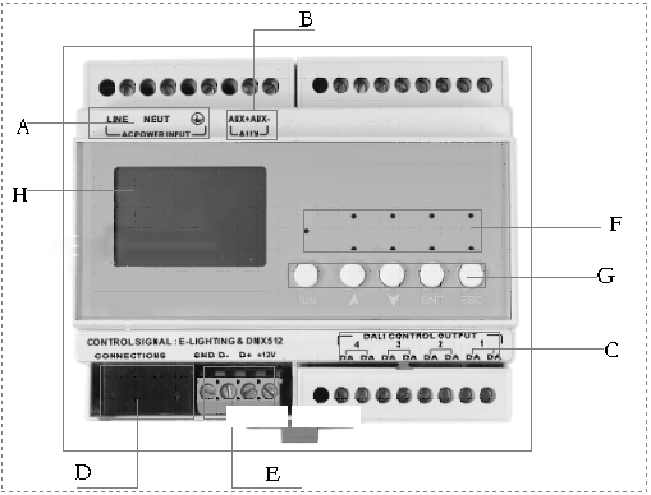 B.1路干接点接口，接受来自外部的普通开关信号；C.4通道的DALI调光接线端口；D.RJ12方式的通讯端口；E.RS232/485接线方式的通讯端口；F.工作以及控制指示灯；G.模块操作按钮；H.模块的LCD显示屏。产品接线图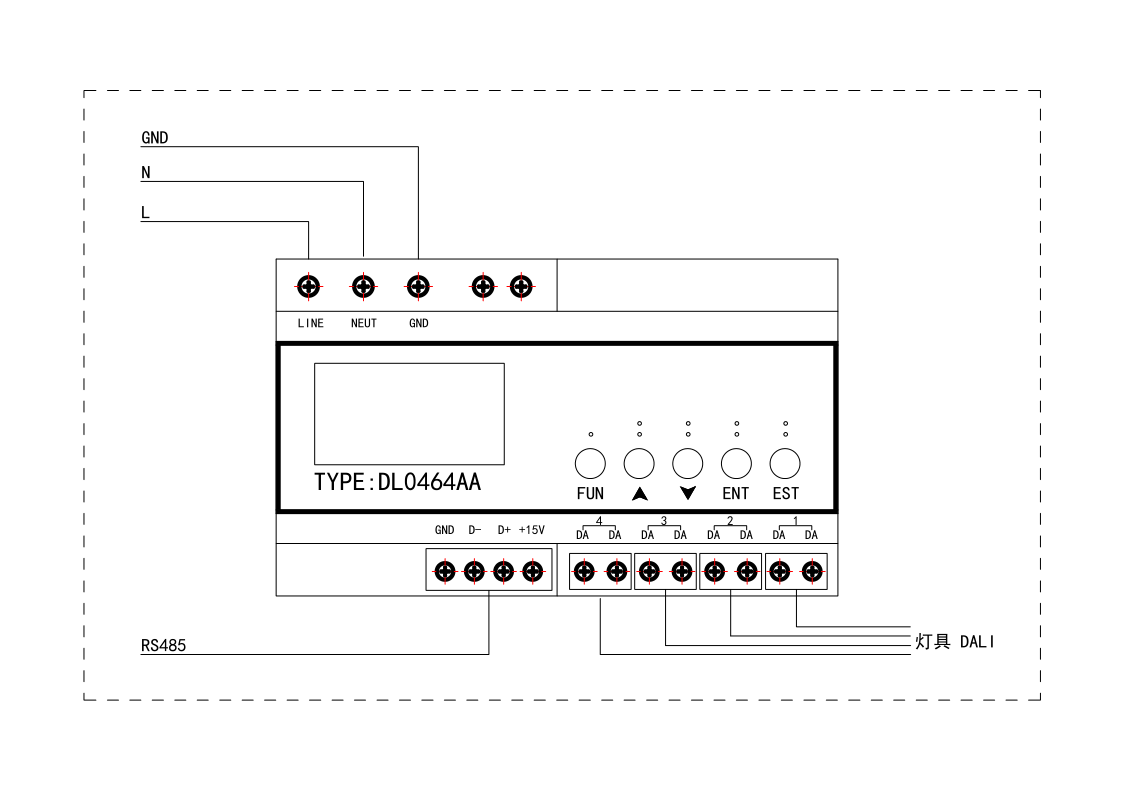 一.主界面显示      模块通电后，LCD显示屏显示AREA:01-001代表模块处在第一个区域，通道首地址为1；    ：表示模块连接在总线上，受总线控制，称为联机模式。备注：如果模块上面后，不在主界面，点按一下“FUN”键即可。二.主界面按钮的操作①.在主界面下长按“FUN”键10秒钟以上，LCD显示屏上的 （ 联机模式）显示变为     后，表示模块脱离总线，不受总线的控制，称为单机模式，但是不会影响总线的正常工作；反之，长按“FUN”10秒钟以上，即可由单机模式回到联机模式。②.在主界面显示下，“∧”键表示此模块DALI端口1。例如点按“∧”，则对应操作“1”端口的所有DALI镇流器或者DALI驱动器或者其他的DALI设备的所有的开或者关，长按则对应“1”端口的上调或者下调。“00”代表关闭，“FL”代表最亮100%输出，其他的值代表实际输出的亮度值。“∨”键表示此模块DALI端口2；“ENT”键表示此模块DALI端口3；“ESC”键表示此模块DALI端口4。操作同1通道操作方法。回到主界面按下“FUN”即可。③.在主界面显示下，同时按下“FUN”和“∨”，界面显示CALL SCENE 1到4,“∧”、“∨”、“ENT”和“ESC”键分别对应1-4号场景。例如点按“∧”，则对应操作调用1号场景，其他的2、3和4号场景的调用同1号场景调用的操作方法。此时按下“FUN”键，页面跳转到CALL SCENE 5-8，按照上述方法调用5-8号场景，回到主界面再次按下“FUN”键即可。三.在主界面的显示下，同时按下“FUN”和“ESC”，界面显示DL0464AA、编辑设备，按下“ENT”进入编辑设备的下一级菜单。1.设备测试          进入编辑菜单后，箭头默认指示“设备测试”，此时按下“ENT”，进入设备测试的操作界面，箭头默认指示“DALIX 设备测试”，表示此时测试的是端口编号，通过操作“∧”和“∨”来修改需要测试的DALI端口；操作完成后，按下“FUN”，将光标下移到“速度”，通过操作“∧”和“∨”可以选择需要的速度值，01最快，10最慢，按下“ENT”，该端口的所有DALI设备（如DALI镇流器，DALI的LED驱动器等DALI设备，都会在最亮和最暗之间切换，即会有闪烁的现象，如果相关灯具闪烁，说明DALI接线和DALI设备都工作正常，反之工作不正常）。在测试的过程中，随时可以修改其速度值，测试完毕后，按下“ESC”退出。需要测试其他的端口，操作“FUN”，将光标上移到“DALIX 设备测试”然后按照上述方法即可。2.DALI编辑          进入编辑菜单后，箭头默认指示“设备测试”，此时按下“FUN”，将箭头下滑到“DALI编辑”。按下“ENT”进入DALI编辑的操作界面，箭头默认指示“DALIX 编辑”，表示此时编辑的是端口编号，通过操作“∧”和“∨”来修改需要编辑的DALI端口；操作完成后，按下“FUN”，将光标下移到“模式”，通过操作“∧”和“∨”可以选择需要的模式，“重新”即为一个新的项目或者以前的项目进行重新编辑的时候，所有的DALI设备进行重新分配地址；“扩展”即为以前做好的项目，现在根据要求新添加DALI设备，但是有不愿意去更改以前的设置，那么此时选择扩展分配地址即可（注意，扩展分配的时候，DALI镇流器类的DALI设备不能有任何的信息，如地址和组等相关信息），按下“FUN”，将光标下滑到“分配地址”，通过操作“∧”和“∨”可以选择是否分配地址，选择“是”即分配地址，选择否即“不分配地址”；如果选择否，页面会自动跳转到“设备，分配地址和组号界面”，可以通过此界面来对某一端口的DALI设备的地址和组信息进行查询和修改；3.分组管理          进入DALI编辑菜单后，可对DALI镇流器类的DALI设备进行分组。进入DALI编辑后，箭头默认指示“DALI1编辑”，此时按下“FUN”，将箭头下滑到“分配地址：是”。按下“∨”进入设备，分配地址和组号界面。按下“FUN”，将箭头上滑到“设备：00”，通过操作“∧”和“∨”选择需要分组的设备（选择的设备会有闪烁的现象）。按下“FUN”，将箭头下滑到“组号：00是”通过操作“∧”和“∨”将设备分配到相应组号（单路00-15共16个分组），按下“ENT”确定是否分组。（注：①如果AREA的通道首地址不为1，则逻辑通道需要加上首地址。例：AREA通道首地址为2，需要控制组2-01，此时的逻辑通道为1+2。②DALI2的组1逻辑通道为17，即DALI2的第一组00对应逻辑通达17，第二组01对应逻辑通道18，以此类推。DALI3的组1逻辑通道为33,DALI4的组1逻辑通道为49。）DL0464AA产品协议0N调节:0FF调节:场景调用:单路开关:  5.单路亮度:详细指令请使用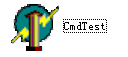 参数:100-240V AC ±10% 50/60Hz单相电源供应,电流<0.1A4路DALI总线管理,支持64个DALI独立地址管理,即至少可以驱动和管理64个荧光灯镇流器或LED驱动器等DALI从机设备完全符合IEC62386相应规范,具有从机设备状态返回,单一地址,组或全部从机的控制管理功能,可与所有DALI协议设备在同一总线下工作地址分配,组管理,场景的设定和调用均可以全部在本机上通过LCD菜单操作完成LCD的动态显示的场景或组的名称等均可为用户自定义语言或字符本机手动开关,可以在任何时候快速开启或是关闭管理从机在DALI协议组和场景的基础上,***多可以控制99个区域可设定每个组的延迟关闭时间和渐亮时间,有效保护灯具光源每个通道均为对数调光曲线输出,调光范围0-100%,对荧光灯,HID和LED等光源的调光控制全程无闪烁LED状态指示灯,标准为红色或绿色,也可选择其他色彩模块、DALI总线与强电的距离控制在70mm以外,总线距离控制在200m环境温度,-20---60°C max.尺寸, 105x91x59mm,6P标准导轨式安装重量,0.3kg起始符命令1区域号逻辑通道渐变时间MM渐变时间SS步进校验和D20801010001041E注：区间号00为广播注：区间号00为广播注：区间号00为广播注：区间号00为广播注：区间号00为广播注：区间号00为广播注：区间号00为广播注：区间号00为广播起始符命令1区域号逻辑通道渐变时间MM渐变时间SS步进校验和D20901010001041D起始符命令1区域号逻辑通道渐变时间MM渐变时间SS步进校验和D212010000010118起始符命令1区域号逻辑通道延时关闭时间渐变时间 状态校验和D2070101FFFF0026注：状态00是关，01是开，02是取反注：状态00是关，01是开，02是取反注：状态00是关，01是开，02是取反注：状态00是关，01是开，02是取反注：状态00是关，01是开，02是取反注：状态00是关，01是开，02是取反注：状态00是关，01是开，02是取反注：状态00是关，01是开，02是取反起始符命令1区域号逻辑通道渐变时间MM渐变时间SS亮度值校验和D202010100010B1C